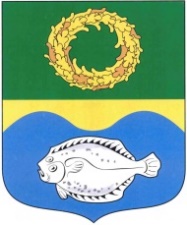 ОКРУЖНОЙ СОВЕТ ДЕПУТАТОВМУНИЦИПАЛЬНОГО ОБРАЗОВАНИЯ«ЗЕЛЕНОГРАДСКИЙ МУНИЦИПАЛЬНЫЙ ОКРУГ КАЛИНИНГРАДСКОЙ ОБЛАСТИ»РЕШЕНИЕот 28 февраля 2024 г.                                                                                № 351 Зеленоградск                                  О согласовании принятия имущества из государственной собственности Калининградской области в муниципальную собственность Зеленоградского муниципального округаВ соответствии с пунктом  11 статьи 154 Федерального закона от 22.08.2004 № 122-ФЗ «О внесении изменений в законодательные акты Российской Федерации и признании утратившими силу некоторых законодательных актов Российской Федерации в связи с принятием федеральных законов «О внесении изменений и дополнений в Федеральный закон «Об общих принципах организации законодательных (представительных) и исполнительных органов государственной власти субъектов Российской Федерации» и «Об общих принципах организации местного самоуправления в Российской Федерации», пунктом  13 части 1 статьи 16 Федерального закона от 06.10.2003 № 131-ФЗ «Об общих принципах организации местного самоуправления в Российской Федерации» окружной Совет депутатов Зеленоградского муниципального округаРЕШИЛ:1. Согласовать принятие имущества из государственной собственности Калининградской области в муниципальную собственность Зеленоградского муниципального округа согласно приложению.2. Опубликовать решение в газете «Волна» и разместить на официальном сайте органов местного самоуправления Зеленоградского муниципального округа.3. Решение вступает в силу после его официального опубликования.Глава Зеленоградского муниципального округа                                Р.М. Килинскене     Приложение к решению окружного Совета депутатов Зеленоградского муниципального округа  от 28 февраля 2024 г. № 351     №п/пНаименованиеимуществаИндивидуализирующиехарактеристикиимуществаЦена за единицу с учетом НДС, руб.1234Школьный автобус ГАЗ-322171Год изготовления 2023; модель и № двигателя А27500Р0400913; № шасси – отсутствует; № кузова 322121P0668834; цвет кузова – желтый; тип двигателя – бензиновый; экологический класс – пятый, идентификационный номер (VIN) X96322171Р0966818.2 167 392,00